Zaprasza uczniów klas 6-8 szkół podstawowychdo udziału w konkursie "Kartki z Niepodległej”Cele konkursu:•	Rozwijanie inspiracji twórczej i wrażliwości estetycznej.•	Kształtowanie literackich  zainteresowań uczniów•	Zachęcenie do czytelnictwa.Regulamin konkursu:•	W konkursie biorą udział uczniowie klas 6-8 szkół podstawowych.•	Warunkiem przystąpienia do konkursu jest napisanie dowolnego tekstu literackiego na powyższy temat.•	Objętość tekstu nie powinna przekraczać 2 stron maszynopisu.•	Autorami jednej pracy mogą być maksymalnie dwie osoby.•	Prace zgłoszone do konkursu  pozostają własnością TNBSP Toruń, które zastrzega sobie prawo do wykorzystania nadesłanych prac w celach promocyjnych i innych,•	Udział w konkursie jest jednoznaczny z udzieleniem prawa do nieodpłatnego publikowania prac.•	Praca musi być podpisana następująco: imię i nazwisko autora, klasa, szkoła; imię 
i nazwisko nauczyciela prowadzącego oraz jego adres mailowy .•	Prosimy o dostarczenie wersji papierowej  lub przesłanie prac pocztą elektroniczną na adres:   tnbsptorun@poczta.onet.pl).Do prac uczniów należy dołączyć deklarację RODO (załącznik)Kryteria oceniania prac:•	Pomysłowość i oryginalność fabuły•	Kompozycja pracy.•	Styl i poprawność językowa.•	Estetyka pracy.Terminarz konkursu: •	Nauczyciel prowadzący przesyła do 5 najlepszych prac ze szkoły w  terminie do 
14 lutego 2020r. na adres: TNBSP Oddział w Toruniu dla wersji papierowej.Biblioteka Pedagogiczna87-100 Toruńul. Dąbrowskiego 4lub wersję elektroniczną pracy na adres:e-mail:tnbsptorun@poczta.onet.pl	Rozstrzygnięcie konkursu: marzec/kwiecień 2020 r. Organizator:TNBSP Oddział w ToruniuBiblioteka Pedagogiczna87-100 Toruńul. Dąbrowskiego 4e-mail:tnbsptorun@poczta.onet.pl Serdecznie zapraszamy wszystkich chętnych.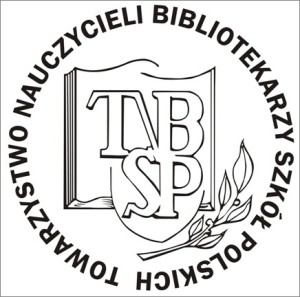         Towarzystwo Nauczycieli Bibliotekarzy Szkół PolskichOddział w Toruniu